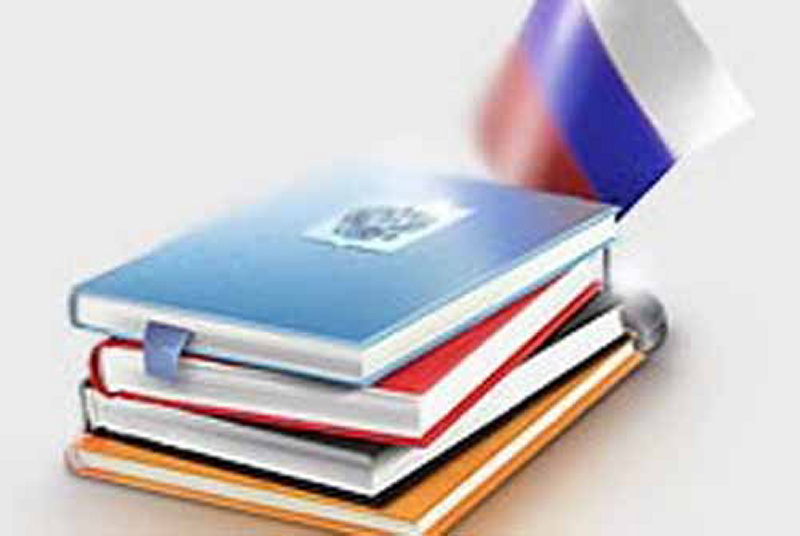 Нормативное регулированиеЗащита детей от информации, причиняющей вред их здоровью, репутации и развитию, регулируется:Нормами международного права (действующими на территории РФ):ст. 13, 17, 34 Конвенции ООН о правах ребенка 1989 г.,Европейской декларацией о свободе обмена информацией в Интернете 2003 г.,Европейской конвенцией о совместном кинопроизводстве 1992 г.,Европейской рамочной конвенцией о безопасном использовании мобильных телефонов маленькими детьми и подростками (06.02.2007);Рекомендациями Комитета Министров государств — членов Совета Европы: № R (89) 7 — относительно принципов распространения видеозаписей, содержащих насилие, жестокость или имеющих порнографическое содержание (22.04.1989),№ R (97) 19 — о демонстрации насилия в электронных средствах массовой информации (30.10.1997),Рекомендация Rec (2001) 8 – в сфере регулирования в отношении кибер-контента (саморегулирования и защиты пользователей от незаконного или вредного содержания новых коммуникаций и информационных услуг),№  Rec (2003) 9 – о мерах поддержки демократического и социального распространения цифрового вещания (28.05.2003),Рекомендации Rec (2006) 12 по расширению возможностей детей в новой информационно-коммуникационной среде (27.09.2006),CM/Rec (2007) 11 о поощрении свободы выражения мнений и информации в новой информационной и коммуникационной среде,CM/Rec (2008) 6 о мерах по развитию уважения к свободе слова и информации в связи с Интернет-фильтрами;Рекомендациями Европейского парламента и Совета ЕС о защите несовершеннолетних и человеческого достоинства и права на ответ в отношении конкурентоспособности индустрии европейских аудиовизуальных и информационных он-лайн услуг (20.12.2006);Модельным законом МПА СНГ «О противодействии торговле людьми», принятым на тридцатом пленарном заседании Межпарламентской Ассамблеи государств – участников СНГ (03.04.2008);Рекомендациями по унификации и гармонизации законодательства государств — участников СНГ в сфере борьбы с торговлей людьми (03.04.2008);Модельным законом МПА СНГ «О защите детей от информации, причиняющей вред их здоровью и развитию» (03.12.2009);Рекомендациями по унификации и гармонизации законодательства государств — участников СНГ в сфере защиты детей от информации, причиняющей вред их здоровью и развитию (28.10.2010);Федеральным законодательством: ст. 14, 14.1 Федерального закона от 24.07.1998 № 124-ФЗ «Об основных гарантиях прав ребенка в Российской Федерации»,ст. 31 Основ законодательства Российской Федерации о культуре от 09.10.1992 № 3612-1,ст. 4, 37 Закона Российской Федерации от 27.12.1991 «О средствах массовой информации» № 2124-1,ст. 46 Федерального закона от 08.01.1998 № 3-ФЗ «О наркотических средствах и психотропных веществах»,Федеральным законом от 13.03.2006 № 38-ФЗ «О рекламе»,Федеральным законом от 29.12.2010 № 436-ФЗ "О защите детей от информации, причиняющей вред их здоровью и развитию",Федеральный закон от 21.07.2011 № 252-ФЗ "О внесении изменений в отдельные законодательные акты Российской Федерации в связи с принятием Федерального закона "О защите детей от информации, причиняющей вред их здоровью и развитию",Указом Президента РФ от 31.12.2015 N 683 "О Стратегии национальной безопасности Российской Федерации",Указом Президента РФ от 05.12.2016 N 646 "Об утверждении Доктрины информационной безопасности Российской Федерации"Приказом Генерального прокурора Российской Федерации от 26.11.2007 № 188 «Об организации прокурорского надзора за исполнением законов о несовершеннолетних и молодежи» (п. 3.2) – предусмотрено проведение систематических проверок соблюдения законодательства о защите детей от информации, наносящей вред их здоровью, репутации, нравственному и духовному развитию, в деятельности средств массовой информации, органов и учреждений образования и культуры. Прокуроры должны привлекать к установленной ответственности юридических и физических лиц, виновных в распространении указанной информации или пропагандирующих насилие и жестокость, порнографию, наркоманию, антиобщественное поведение, в том числе употребление алкоголя, наркотиков, табачных изделий, а также пресекать в пределах предоставленных законом полномочий использование средств массовой информации и информационно-телекоммуникационных сетей, в том числе сети Интернет, для сексуальной эксплуатации и совершения иных преступлений против несовершеннолетних.